Mokan Roman ViktorovichExperience:Documents and further information:The documents are valid until October 2017Position applied for: Chief OfficerDate of birth: 13.01.1984 (age: 33)Citizenship: RussiaResidence permit in Ukraine: NoCountry of residence: RussiaCity of residence: MurmanskPermanent address: Murmansk Poliarnie Zory 25/1-124Contact Tel. No: +7 (921) 036-37-26E-Mail: romkamokan@mail.ruU.S. visa: NoE.U. visa: NoUkrainian biometric international passport: Not specifiedDate available from: 15.06.2014English knowledge: ModerateMinimum salary: 7000 $ per month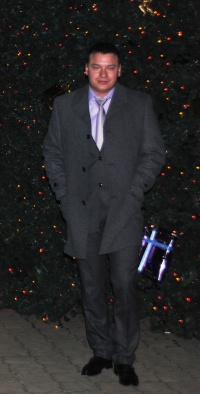 PositionFrom / ToVessel nameVessel typeDWTMEBHPFlagShipownerCrewingChief Officer10.08.2012-15.04.2014Diomedes, Sevryba-1Fishing Vessel14172100-RussiaOOO "VIRMA"&mdash;2nd Officer06.06.2012-01.11.2012DobrovolFishing Vessel8031116-RussiaOOO "SZRK-Murmansk"No2nd Officer20.08.2011-19.11.2011Sevryba-1Fishing Vessel14172100-RussiaZAONo2nd Officer10.05.2010-10.06.2011OlentyFishing Vessel18981900-RussiaOOONo3rd Officer17.01.2009-19.02.2010NikolFishing Vessel8031116-RussiaOOO "SZRK-Murmansk"No3rd Officer16.04.2005-26.04.2007PegasFishing Vessel8031116-RussiaOOO "SZRK-Murmansk"No